 4-H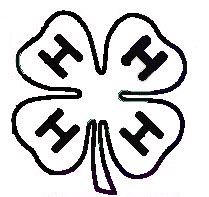 HORTICULTURE PROJECTYear in Project:		Read and Reviewed:Leader:________________________________________Parent:________________________________________My Project Expenses (What did you spend for seed, supplies, and equipment?)INCOME  (List income from sale of horticulture products including value of produce used at home.)TotalInventoryGarden NotesTell about the things you do in your project.  Write them down when you do them so you won’t forget.  Tell what kinds of sprays, dusts, and fertilizers you use.  If possible, name the insects, plant diseases and weeds that you controlled.PROJECT PHOTOSPROJECT HIGHLIGHTSWSU Klickitat Co. Extension, Nov. 2005PROJECT COMMITMENT  GOALSThis is what I hope to do and learn this year:DateQuantity of ProductPriceIncome from product soldValue of product usedDateQuantity of ProductPriceIncome from product soldValue of product usedItem(Include equipment on hand)Date ObtainedCostItem(Include equipment on hand)DateObtainedCostWhat I learned:Problems/challenges:Successes:What I would do differently next time:Ways that I shared what I learned this year:(How you taught others or shared what you learned)PROJECT FINANCIAL SUMMARYPROJECT FINANCIAL SUMMARYPROJECT FINANCIAL SUMMARYBEGINNING VALUE (Materials, supplies, equipment you had at the start of your project year.)DATE:      BEGINNING VALUE (Materials, supplies, equipment you had at the start of your project year.)DATE:      BEGINNING VALUE (Materials, supplies, equipment you had at the start of your project year.)DATE:      ItemAmountValueTOTAL       TOTAL       ENDING VALUE (Materials, supplies, equipment you had at the end of your project year.)DATE:      ENDING VALUE (Materials, supplies, equipment you had at the end of your project year.)DATE:      ENDING VALUE (Materials, supplies, equipment you had at the end of your project year.)DATE:      ItemAmountValueTOTAL       TOTAL       1. Beginning Value Total 1. Beginning Value Total 2. Total Cost 2. Total Cost 3. Income/Value 3. Income/Value 4. Ending Value Total 4. Ending Value Total 5. Total Income/Value5. Total Income/Value6. Profit (loss)6. Profit (loss)8. Total time spent on project           Hrs.8. Total time spent on project           Hrs.8. Total time spent on project           Hrs.